Les notes guides – 1.1 Les mesures de sécurité dans la classe de sciences Qu’est-ce que tu devrais faire lorsque tu vois une situation d’urgence arriver dans le laboratoire de sciences ?  (Page 9, premier paragraphe)______________________________________________________________________________________________________________________________________________________________________________________________________________________________________________________________________________Dans une situation d’urgence, as-tu besoin de permission pour utiliser l’équipement de secours ? (Page 9, deuxième paragraphe)_________________________________________________________________________________________Fais l’activité 1.1A.  Écris au moins 5 pratiques non sécuritaires en bas (Il y en a au moins onze).Quels sont deux types d’équipement de protection qu’on utilise dans le laboratoire de sciences ? (Page 10, point #4)_________________________________________________________________________________________Quels types de vêtements est-ce qu’on ne devrait pas porter dans le laboratoire de science ? (Page 10, point #5)_________________________________________________________________________________________Qu’est-ce qu’on peut manger/boire dans le laboratoire ? (Page 10, point #6)_________________________________________________________________________________________Quel type de verrerie (glassware) est-ce qu’on devrait utiliser. (Page 10, point #10)_________________________________________________________________________________________Qu’est-ce que tu devrais faire si tu touches une substance potentiellement dangereuse ? (Page 10, point #12)_________________________________________________________________________________________Comment est-ce qu’on devrait utilise les liquides ? (Page 11, point #13 et 14)______________________________________________________________________________________________________________________________________________________________________________________________________________________________________________________________________________Qu’est-ce que on peut mettre dans notre bouche dans le laboratoire ? (Page 11, point #15)_________________________________________________________________________________________Après avoir terminé un laboratoire qu’est-ce qu’on devrait faire avec les produits chimiques si on ne sait pas quoi faire ? (Page 11, point #17)_________________________________________________________________________________________Pour combien de temps est-ce qu’on peut laisser une flame nue sans surveillance ? (Page 12, point #24)_________________________________________________________________________________________Qu’est-ce qu’on devrait faire avec les cheveux longs quand on travaille avec une flamme nue ? Quel type de vêtements est-ce qu’on ne devrait pas porter près de flammes nues ? Page 14, point #23)_________________________________________________________________________________________Qu’est-ce qu’on doit s’assurer avant de toucher des fils électriques ? Page 11, point #26)_________________________________________________________________________________________Qu’-est-ce que l’acronyme SIMDUT signifie ? Page 12, premier paragraphe)_________________________________________________________________________________________Qu’est-ce que chacune des symboles signifient ?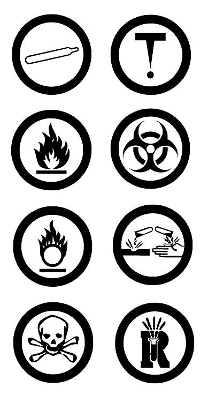 